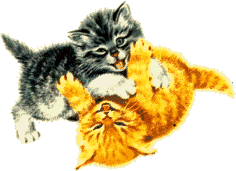 JÍDELNÍČEK MŠ TUŘANY                          17. 6. – 21. 6. 2019                      Svačina: chléb, tuňáková pomazánka, zelenina, čaj, mléko (1a,1b,1c,4,6,7) Pondělí         Polévka: hovězí vývar s rýží a hráškem (1a)  17. 6.             Hl. jídlo: smažený květák, brambory, tatarka (1a,3,7,10)                        Svačina: puding, piškoty, ovoce, čaj, mléko (1a,7)……………………………………………………………………………………………………………………………………………                   Svačina: kukuřičná kaše, ovoce, mléko, čaj (1a,7) Úterý          Polévka: dýňová (7)  18. 6.          Hl. jídlo: zapečené špagety s kuřecím masem a sýrem (1a,7)                      Svačina: rohlík, máslo, zelenina, mléko, čaj (1a,1b,7)……………………………………………………………………………………………………………………………………………                    Svačina: chléb, kapiová pomazánka, zelenina, mléko, čaj (1a,1b,1c,6,7) Středa        Polévka: česneková   19. 6.           Hl. jídlo: filé na bylinkách, bramborová kaše, zelenina (1a,4,7)                      Svačina: šlehaný tvaroh, ovoce, mléko, čaj (1a,7)   ……………………………………………………………………………………………………………………………………………                      Svačina: africký moučník, ovoce, mléko, čaj (1a,1b,3,7)Čtvrtek         Polévka: marocká harira  (1a,9)  20. 6.           Hl. jídlo: africké masové koule s dýňovými semínky, rýže (1a)                       Svačina: houska, pomazánkové máslo, zelenina, mléko, čaj (1a,1b,7)……………………………………………………………………………………………………………………………………………                     Svačina: toustový chléb, pomazánka z Ajvaru, zelenina, čaj, mléko (1a,7)Pátek          Polévka: italská (1a,7) 21. 6.           Hl. jídlo: hovězí guláš, kuskus (1a)                     Svačina: lámankový chléb, tavený sýr, ovoce, čaj, mléko (1a,1b,7)……………………………………………………………………………………………………………………………………………Obsahuje alergeny: viz pokrmZměna jídelníčku vyhrazena!Přejeme dobrou chuť!Strava je určena k okamžité spotřebě!